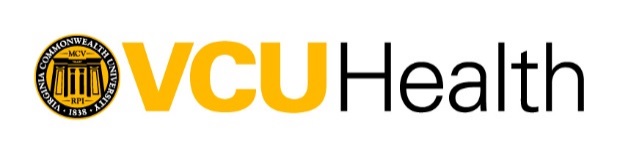 VCU Parkinson’s and Movement Disorders CenterPLEDGE FORMDONOR INFORMATION (Please type or print) Full Name:												Address 												City: 						State: 			Zip Code: 			Home Phone: 					 Business Phone: 					Email: 													COMMITMENTI (we) pledge a total of $			towards VCU Parkinson’s and Movement Disorders Center’s Vibration Therapy Project.   My gift will be made in one payment on or before 																Month and Year  My gift will be made in installments. I plan to give $			per year for 			years.Please schedule future payments beginning: 																Month and Year	    I/we would like reminders sent:   Monthly    	 Quarterly    	 Annually    	 No RemindersI (we) plan to make my (our) contribution in the form of: Check     Charge     Stock       Other 				DONOR RECOGNITION Please state how you would like your name(s) to appear: I (we) wish to remain anonymousDONOR SIGNATURE Full Name										Date Donations are tax-deductible to the extent allowed by law.Mail your pledge to: VCU Health, Box 980275, Richmond, VA 23298-0275These funds will be administered by the Medical College of Virginia Foundation for the VCU Parkinson’s and Movement Disorder Center. A portion of all gifts will be used to further fund development efforts and operations on behalf of Virginia Commonwealth University.